   Управление по труду, занятости и социальной защите Чашникского райисполкома (далее – управление по труду) оказывает безвозмездную финансовую поддержку гражданам, зарегистрированным в отделе занятости в качестве безработных, в виде СУБСИДИИ за счет средств бюджета государственного внебюджетного фонда социальной защиты населения Республики Беларусь. 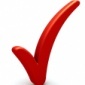 Субсидия предоставляется в размере 11 - кратной величины бюджета прожиточного минимума в среднем на душу населения, действующего на дату заключения договора с Безработным о предоставлении субсидии. Преимущественное право на получение субсидии предоставляется безработным, которые в связи с положением на рынке труда не имеют возможности получить подходящую работу и организуют наиболее значимые виды предпринимательской деятельности, определенные местными исполнительными и распорядительными органами. Средства, предоставленные безработному в виде субсидии, могут быть использованы на приобретение оборудования, инструментов, машин и механизмов, сырья, материалов, оплату услуг, а также на иные цели, связанные с организацией предпринимательской деятельности, деятельности по оказанию услуг в сфере агроэкотуризма, ремесленной деятельности. Субсидия предоставляется безработным, достигшим 18-летнего возраста, выполняющим обязанности, определенные в части первой статьи 9, и при отсутствии у них нарушений, указанных в абзацах втором-пятом части второй и абзацах втором и третьем части шестой статьи 25 Закона Республики Беларусь "О занятости населения Республики Беларусь", если они в течение одного месяца со дня регистрации в качестве безработных не смогли трудоустроиться на подходящую работу или зарегистрировались в качестве безработных после прохождения профессиональной подготовки, переподготовки, повышения квалификации и освоения содержания образовательной программы обучающих курсов по направлению управления  по труду. Для решения вопроса о предоставлении субсидии безработный подает в органы по труду, занятости и социальной защите по месту своей регистрации следующие документы: заявление о предоставлении субсидии; технико-экономическое, в том числе финансовое, обоснование (бизнес-план) эффективности организации предпринимательской деятельности, деятельности по оказанию услуг в сфере агроэкотуризма, ремесленной деятельности. Управление по труду рассматривают поступившие от Безработного заявление и технико-экономическое обоснование (бизнес-план) и принимают решение о предоставлении (об отказе в предоставлении) субсидии. При принятии положительного решения, с Безработным заключается договор, в котором предусмотрены права и обязанности сторон, ответственность за нарушение условий договора и другие условия. Безработный открывает текущий (расчетный) счет в ОАО 
«АСБ Беларусбанк» предоставляет информацию в управление по труду, которые размещают платежное поручение на перечисление субсидии в территориальные органы государственного казначейства в сроки определенные договором. После зачисления на счет субсидии, Безработный регистрируется в местных органах исполнительной и распорядительной власти в качестве индивидуального предпринимателя, частного унитарного предприятия, крестьянского (фермерского) хозяйства, информации о подаче заявления в налоговый орган по месту жительства о постановке на учет в качестве лица, осуществляющего деятельность по оказанию услуг в сфере агроэкотуризма, ремесленную деятельность и предоставляет не позднее 15 рабочих дней свидетельство о регистрации в органы по труду, занятости и социальной защиты.Безработный полежит снятию с учета в органах по труду, занятости и социальной защите с даты его регистрации в качестве индивидуального предпринимателя или регистрации частного унитарного предприятия, крестьянского (фермерского) хозяйства, со дня постановки на учет в налоговом органе по месту жительства в качестве лица, осуществляющего деятельность по оказанию услуг в сфере агроэкотуризма, ремесленную деятельность. Безработный, получивший государственную поддержку в виде субсидии ОБЯЗАН: - осуществлять предпринимательскую деятельность не менее 6 месяцев в течение 12-месячного периода со дня государственной регистрации в качестве индивидуального предпринимателя либо регистрации частного унитарного предприятия, крестьянского (фермерского) хозяйства, в противном случае, обязан возвратить полученную сумму субсидии 
в 7-дневный срок со дня наступления обязательств по ее возврату; - в случае неуплаты в установленные сроки сбора за осуществление деятельности по оказанию услуг в сфере агроэкотуризма, ремесленной деятельности на следующий год после года получения субсидии возвратить полученную сумму субсидии в 7-дневный срок после срока, установленного законодательством для уплаты указанного сбора (т.е. не позднее 28 декабря текущего года – ч. 3 ст.321, ч.3 ст. 325 Налогового кодекса РБ) - предоставить документы, подтверждающие целевое использование полученной субсидии не позднее 3-х месяцев со дня государственной регистрации в качестве индивидуального предпринимателя либо регистрации частного унитарного предприятия, крестьянского (фермерского) хозяйства или постановки на учет в налоговом органе по месту жительства в качестве лица, осуществляющего деятельность по оказанию услуг в сфере агроэкотуризма, ремесленную деятельность. Положение о содействии безработным в организации предпринимательской деятельности, деятельности по оказанию услуг в сфере агроэкотуризма, ремесленной деятельности, утвержденное Постановлением Совета Министров Республики Беларусь от 7 марта 2008 г. № 342 